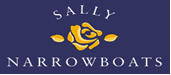 AREAH & S RISKH & S RISKMITIGATION MEASURESCrew member who has developed COVID-19symptomsDirectCovid-19 transfer due to close proximity to others Maintain the maximum possible distance between them and other people Do not under any circumstances allow any person to come into contact with the person who has/had COVID-19 symptoms Isolate the affected person in your vehicle as soon as is practically possible Inform SNB IMMEDIATELY that you may have had a COVID-19 infection on board Inform the marina and SNB turnaround staff that you have a suspected COVID-19 infection on board Assume that you yourself are probably infected with COVID-19 and minimise contact with any other person, maintaining the maximum possible distance at all times Consider paying for any pump out / other services provided by the marina remotely using “cardholder not present” procedures (with their agreement) If ALL crew members are exhibiting COVID-19 symptoms, contact SNB prior to returning your boat to the Marina.BerthingDirectCovid-19 transfer due to close proximity to othersMaintain a minimum distance of 2m between people Do not ask others to help you berth unless you absolutely have to If asking others to help you berth, all crew members not helping with the berthing must remain inside the boat Any crew member helping with the berthing must maintain at least a 2m separation from any independent helper at all times Disposable gloves should be worn at all times when handling mooring ropes BerthingIndirectCovid-19 transfer due to contact with contaminated itemsProtect yourself and others Immediately disinfect any areas / surfaces / equipment touched by any non-crew member Disembarking your boatDirectCovid-19 transfer due to close proximity to othersMaintain a minimum distance of 2m between people You should not leave your boat until you can do so whilst maintaining a minimum distance of 2m with any other person around you. Please pay particularly careful attention to other crews on adjoining pontoons Contact with office / marina staffDirectCovid-19 transfer due to close proximity to othersMaintain a minimum distance of 2m between people Do not, if at all possible, enter any marina office or enclosed space with marina staff. Conduct any interaction in the open and maintaining a minimum distance of 2m between people If you do have to enter an enclosed space, wear disposable gloves and a face mask, and dispose of the gloves immediately after the meeting If paying for goods / services, use contactless card payments wherever possible. If contactless payment is not possible, then payment by card is preferred. Ensure that the keypad has been sterilised / cleaned prior to touching it, and if possible, wear disposable gloves If payment by cash is the only option, use disposable gloves, and if possible, wash any change given as soon as possible. Covid 19 can live for 7 days on plastic banknotes. Contact with office / marina staffIndirectCovid-19 transfer due to contact with contaminated itemsProtect yourself and others Do not touch any object if at all possible If you have to touch something, wear disposable gloves and bin these immediately afterwards Contact with SNB turnaround staffDirectCovid-19 transfer due to close proximity to othersMaintain a minimum distance of 2m between people Wherever possible, meet with SNB turnaround staff outside of the boat, maintaining a minimum distance of 2m If it is necessary to meet with SNB turnaround staff inside the boat, then insist that the SNB staff member wears disposable gloves and a face mask (if they are not already doing so) Only 2 members of your party should be inside the boat with the SNB staff member – the rest should wait outside the boat until the SNB staff member has left Car ParkDirectCovid-19 transfer due to close proximity to othersMaintain a minimum distance of 2m between people When returning to your car, ensure that there are no other people within 2m of you. If necessary, wait until 2m separation can be achieved If you are using marina provided trollies to move your belongings, please make sure that you disinfect / sanitise at least the trolley handle(s) before you use it. Car ParkIndirectCovid-19 transfer due to contact with contaminated itemsProtect yourself and others Do not touch other vehicles or objects in the car park Wear disposable gloves, disinfect your door handles and then immediately dispose of the gloves 